Приложение №1 к Договору __________ от «__» ______________ 201_г.М.П.Договор возмездного оказания услуги  №г. Москва							                        от «__»   ___________201_г  ОOО «ХХХ» в лице генерального директора ХХХХ Д.В., действующего на основании Устава /доверенности №___от «_»________, именуемый в дальнейшем «Заказчик», с одной стороны, и  Общество с ограниченной ответственностью “Континент тур”, именуемое в дальнейшем “Исполнитель”  (Реестровый номер в Едином Федеральном реестре туроператоров МТЗ 012898, член Ассоциации «Объединение туроператоров в сфере выездного туризма «ТУРПОМОЩЬ»)  в лице генерального директора Бердиевой Виолетты Николаевны, действующей на основании Устава, с другой стороны, заключили настоящий договор возмездного оказания услуги (далее по тексту Договор) о нижеследующем:ПРЕДМЕТ ДОГОВОРА1.1. В соответствии с условиями Договора Исполнитель обязуется по заказу Заказчика оказать услугу по содействию в оформлении въездной/транзитной виз(ы),(далее по тексту "визы") согласно требованиям иностранных консульских служб в РФ для осуществления туристических и иных поездок без участия Исполнителя.1.2. Заказчик обязуется передать Исполнителю финансовые средства, необходимые для совершения сделок по п.1.1, в установленные настоящим Договором сроки.1.3. Заказчик и Исполнитель составляют лист бронирования,  который служит основой для расчета цены договора. Лист бронирования составляется по форме, указанной в Приложении №1 к настоящему Договору.Заказчик и Исполнитель признают юридическую силу передачи Листа бронирования посредством факсимильной или электронной связи на электронный адрес bron_continent@mail.ru.2. ПРАВА И ОБЯЗАНОСТИ СТОРОН2.1. Заказчик обязуется:2.1.1. Уплатить Исполнителю суммы, указанные в листе бронирования настоящего Договора в установленном договором порядке.2.1.2. Предоставить Исполнителю документы, необходимые для получения визы в соответствии с перечнем документов, указанным консульством страны следования, располагающимся в РФ, в строго установленном порядке.2.1.3  Письменно довести до сведения Исполнителя информацию об обстоятельствах, возможно препятствующих в оформлении визы, к которым, в том числе, но не только, относятся:-	имевшие место в прошлом конфликтные ситуации с государственными органами страны следования, в том числе, запрет на въезд в определенное государство или в группу стран; -	ограничения на право выезда из РФ, наложенные компетентными органами РФ;-	иностранное гражданство Заказчика или группы лиц, представляемых Заказчиком на визу,  установленный визовый режим между страной выезда и страной, гражданином которой является Заказчик или лица им представляемые, предполагают другой порядок оформления визы, набора документов или возможности обращения за оформлением виз в консульскую службу страны следования, располагающуюся в РФ, в случае, если отсутствует российское гражданство;2.1.4. В случае запроса консульством страны следования дополнительных документов, своевременно предоставить Исполнителю запрашиваемые документы для их дальнейшей передачи в консульство.2.1.5. При запросе консульства о личном собеседовании  в назначенное и согласованное время, прибыть лично в консульство в сопровождении представителя Исполнителя или без него, что будет оговариваться отдельно по порядку, установленному консульством.2.1.6. Предоставить Исполнителю доверенность от Заказчика (если Заказчик доверяет получение документов третьему лицу) на курьера Заказчика для получения пакета документов согласно оформленной заявке или согласовать и информировать Исполнителя о времени и дате заказа в офис Исполнителя курьера почтовой службы по принятию пакета документов для доставки Заказчику. Почтовый сбор за услугу доставки оплачивается Заказчиком непосредственно в почтовую службу.2.2. Исполнитель обязуется:2.2.1. Принять от Заказчика документы, необходимые для оформления виз(ы)  в соответствии с перечнем документов, указанным консульством страны следования, располагающимся в РФ, в строго установленном порядке.2.2.2. Передать документы в консульство страны следования или в сервисный визовый центр при консульстве в  установленном консульством порядке по форме подачи документов для оформления виз(ы) и получить сведения о предполагаемой дате выдачи виз(ы).2.2.3. Перечислить путем безналичного расчета финансовые средства в консульство/ сервисный визовый центр/ уполномоченный банк с указанным расчетным счетом на основании договора между Исполнителем и консульством или сервисным визовым центром по правилам, установленным консульством или внести наличные финансовые средства в кассу консульства/сервисного визового центра по правилам, установленным консульством за консульский сбор для оформления виз(ы). 2.2.4. Полученную информацию о предполагаемой дате выдачи визы разместить в специальной таблице внутриофисного значения для доступа сотрудников и возможной дальнейшей передачи информации Заказчику по его просьбе. 2.2.5.  Получить в назначенный консульством или сервисным визовым центром срок документы и разместить информацию на сайте в открытом доступе, где Заказчик в режиме он-лайн может просмотреть информацию о готовности документов.3. УСЛОВИЯ И ПОРЯДОК ОФОРМЛЕНИЯ И ВЫДАЧИ ВИЗ(Ы)3.1. Заказчик извещен и согласен со следующим:3.1.1. Исполнитель не отвечает за задержку в выдаче визы и отказе в ее выдаче, что является исключительно компетенцией консульства страны следования.3.1.2. В случае непредставления Заказчиком в установленный срок полного комплекта документов, Исполнитель освобождается от исполнения обязательств по обработке и сдаче документов в консульство или визовый сервисный центр страны следования и, как следствие, не несет ответственности при возникновении у Заказчика  претензий, связанных с неполучением виз(ы).3.1.3. Любая досылка Заказчиком разрозненных копий или оригиналов дополнительных документов, необходимых для получения виз(ы), (доверенностей, справок с места работы, наличия валюты, свидетельств о рождении и т.д.), не предоставленных в основном комплекте документов, но входящих в комплект, не может быть приобщена к основному пакету, сдаваемому в консульство или визовый сервисный центр страны следования. Некомплектный пакет документов не передается Исполнителем в консульство или сервисный визовый центр (правило подачи документов на оформление визы) и автоматически приводит к отсрочке сдачи всех документов.3.1.4. Возможно, но не обязательно, что при дополнительно запрашиваемых консульством документах, которые предоставляются на рассмотрение в консульство, срок рассмотрения запроса на выдачу визы в страну следования, может быть увеличен.3.1.5. Срок рассмотрения документов по выдаче виз(ы) для иностранных граждан, устанавливается или по четко установленному сроку, или по усмотрению консульства, или по срокам ориентировочно вдвое большим, чем для граждан РФ.3.1.6. Исполнитель не вправе влиять и не имеет такой возможности, а так же предполагать положительный или отрицательный ответ консульства, то есть выдачу или невыдачу виз(ы) желаемой страны следования.3.1.7. В случае отказа в выдаче виз(ы) в страну следования, Заказчик вправе лично или через представителя Исполнителя запросить встречу  с представителем консульства для получения разъяснений о причине отказа, а так же в процессе разъяснительной беседы еще раз запросить рассмотрения документов на предмет получения (визы) повторно.  3.1.8. При отказе в выдаче виз(ы), консульский сбор, уплаченный Исполнителем в консульство, возврату консульством не подлежит, а так же сервисные сборы Исполнителя. Документы, поданные на рассмотрение (за исключением паспорта) консульством не возвращаются. 3.2. Исполнитель информирует Заказчика в том, что:3.2.1. Все документы, подаваемые на рассмотрение получения виз(ы) должны быть оформлены в соответствии с требованиями консульства желаемой страны следования и РФ.3.2.2. Фотографии должны соответствовать установленному размеру и должны быть новыми и не использоваться при подаче в иностранное консульство повторно.3.2.3. Отказ в выдаче виз(ы) может подтверждаться печатью консульства, проставленной в предоставленный Заказчиком паспорт(а), свидетельствующей о факте рассмотрения документов или о факте отказа, и в редких случаях может быть произведен возврат паспорта без каких либо отметок консульства, но возможно с дополнительным информационным письмом с разъяснением причины отказа.4. СТОИМОСТЬ УСЛУГ4.1. Стоимость услуг по договору определяется на основании Листа бронирования (Приложение №1).4.2. Стоимость услуг включает в себя сумму расходов Исполнителя связанных с оказанием услуги, а так же сервисные сборы Исполнителя.4.3. Стоимость услуг определяется в рублях путем пересчета соответствующей валюты по курсу ЦБ на день оплаты плюс 2%.4.4. В случае удорожания консульского сбора, вызванного:- решением консульства страны следования;   - резким изменением курсов валют (более 2% от установленных ЦБ РФ) на момент выставления Агентством счета или подтвержденной Заявки (Приложение №1);      - введением доплат, сборов и других обязательных платежей, Исполнитель вправе пропорционально увеличить стоимость оплаты услуги, а Заказчиком осуществляется доплата на основании дополнительных счетов, выставляемых Агентством. Срок оплаты указывается в дополнительном счете.5. ПОРЯДОК РАСЧЕТОВ5.1. Заказчик обязуется в соответствии с п.2.1.1. произвести оплату услуг в соответствии с п.4, при безналичном расчете перечислить финансовые  средства на р/с Исполнителя или внести в кассу банка,  а при наличном расчете внести финансовые средства в кассу Исполнителя. 5.1.1.  Безналичная оплата. Оплата по настоящему Договору производится Заказчиком путем безналичного перевода денежных средств на расчетный счет Исполнителя или внесением денежных средств в кассу банка на основании счета на заказанное обслуживание  по курсу соответствующей валюты, установленному ЦБ РФ на день оплаты плюс 2%.В платежном поручении обязательно указывается номер оплачиваемого счета, Ф.И.О. Заказчика или юридические данные Заказчика.Заказчик не позднее 24 часов после осуществления оплаты обязан подтвердить факт платежа, направив Исполнителю копию платежного поручения или копию банковской квитанции (при внесении наличных денежных средств в кассу банка) по факсимильной или электронной связи bron_continent@mail.ru.5.1.2.  Наличная оплата. Оплата по настоящему Договору производится Заказчиком  наличными денежными средствами в кассу Исполнителя на основании счета на заказанное обслуживание  по курсу соответствующей валюты, установленному ЦБ РФ на день оплаты плюс 2%.Лимит расчетов наличными денежными средствами установлен Указанием Центробанка РФ от 20.06.2007г. №1843-У «О предельном размере расчетов наличными деньгами и расходовании наличных денег, поступивших в кассу юридического лица или кассу индивидуального предпринимателя».В соответствии с п.1 Указания №1843-У, расчеты наличными деньгами в РФ между:юридическими лицами,юридическим лицом и ИП,ИП,связанные с осуществлением ими предпринимательской деятельности, в рамках одного договора, заключенного между указанными лицами, могут производиться в размере, не превышающем 100 тысяч рублей.5.2. Фактом оплаты признается зачисление денежных средств на расчетный счет Исполнителя или их поступление в кассу Исполнителя. Действия банков или иных организаций, помешавшие Заказчику исполнить обязательства по оплате, не освобождают его от ответственности за задержку оплаты. Риск задержки совершения банковских операций или невыполнение банками поручений Заказчика по платежам, а также риск изменения валютных курсов относится на счет Заказчика.5.3. Исполнитель обязан своевременно, а именно в день получения денежных средств от Заказчика,  внести в лист бронирования (Приложение №1) в специально отведенную графу факт оплаты и направить по указанному электронному адресу/ факсу (допускается смс сообщение) известить Заказчика о поступлении денежных средств от Заказчика в оплату заказанной услуги.5.4. Исполнитель приступает к оформлению документов и дальнейшей их подачи на рассмотрение в консульство желаемой страны следования Заказчика или лиц, им представляемых только после получения полной оплаты по Договору. 5.5. В случае отказа Заказчика от услуг Исполнителя, Исполнитель удерживает собственный сервисный сбор, включающий так же и расходы Исполнителя в случае, если Исполнитель не успел произвести оплату консульского сбора и произвести передачу документов на рассмотрение в консульство или сервисный визовый центр, или не возвращает Заказчику произведенную им оплату в связи с оплатой консульского сбора и передачей документов на рассмотрение в консульство или сервисный визовый центр. 6. ОТВЕТСТВЕННОСТЬ СТОРОН6.1. Стороны несут ответственность за неисполнение или ненадлежащее исполнение своих обязательств по Договору в соответствии с Договором и законодательством РФ.6.2. В случае утери паспорта(ов) или порчи паспорта(ов) консульской службой, ответственность перед Заказчиком несет консульство, принявшее от Исполнителя оригинальные документы на рассмотрение.6.3. Заказчик несет полую ответственность за себя или лиц, им представляемых и гарантирует, что он(и) покинет(ут) страну, выдавшую визу(ы) и не запросит продления виз(ы) или получения рабочей карты.7. СРОК ДЕЙСТВЯ ДОГОВОРА7.1. Настоящий Договор вступает в действие со дня подписания обеими сторонами и заверения печатью с одной стороны в случае, когда Заказчик – физическое лицо и печатями с двух сторон, когда Заказчик – юридическое лицо и действителен до полного исполнения Сторонами обязательств по Договору. 7.2. Фактом исполнения Договора считать получение виз(ы) или отказа в выдаче виз(ы) (п.3.2.3.).8. РАЗРЕШЕНИЕ СПОРОВ8.1. Все споры и разногласия, которые возникают из настоящего Договора или в связи с ним, стороны договорились решать путем проведения переговоров. В случае не достижения согласия спор передается на разрешение суда в порядке, установленном действующим законодательством Российской Федерации.9. ФОРС-МАЖОР9.1. Стороны освобождаются от ответственности за полное или частичное неисполнение обязательств по Договору в случае, если неисполнение обязательств по явилось следствием действий непреодолимой силы, а именно: пожара, наводнения, землетрясения, забастовки, войны, действий органов государственной власти или других независящих от двух сторон обстоятельств.9.2. Сторона, которая не может выполнить обязательства по Договору, должна своевременно, но не позднее 5 календарных дней после наступления обстоятельств непреодолимой силы или их официального объявления, письменно известить другую сторону, с предоставлением или ссылкой на компетентные органы.9.3. Стороны признают, что неплатежеспособность Сторон не является форс-мажорным обстоятельством.10. ПОРЯДОК ИЗМЕНЕНИЯ И РАСТОРЖЕНИЯ ДОГОВОРА10.1. Любые изменения и дополнения к настоящему Договору должны быть согласованы сторонами в письменной форме.10.2. Договор может быть изменен или расторгнут по взаимному согласию сторон или по решению суда. Соглашение об изменении или о расторжении договора совершается в письменной форме.10.3. Исполнитель вправе в одностороннем порядке расторгнуть или приостановить действие Договора и/или приложений к нему при условии предварительного уведомления Заказчика в случае невыполнения или ненадлежащего выполнения Заказчиком обязательств, установленных договором и приложениями к нему, с даты, указанной в уведомлении. При этом Заказчик возмещает документально подтвержденные убытки Исполнителя.10.4. Каждая из сторон вправе расторгнуть Договор с письменным уведомлением другой стороны за меньший срок до даты исполнения Договора (п.7) при условии полного взаиморасчета и возможности исполнения взаимных обязательств, а так же с объяснением причины, повлекшей принятие данного решения и в соответствии с п.4.3.11. ПРОЧИЕ УСЛОВИЯ11.1. Настоящий договор составлен в двух экземплярах, имеющих одинаковую юридическую силу, по одному экземпляру для каждой из сторон.11.2. Во всем остальном, не предусмотренном настоящим договором, стороны будут руководствоваться действующим законодательством РФ.12. АДРЕСА СТОРОНПриложение №2 к Договору __________ от « 17 » мая 201г.Образец согласия Заказчика на обработку персональных данных.«Я,________________________________________________________________  ____ именуемый в Договоре как Заказчик,в соответствии с Федеральным законом от 27.07.2006 года № 152-ФЗ «О персональных данных» в целях формирования и реализации мне проездных документов даю согласие ООО «Континент тур», ИНН 5047044531/КПП 504701001, 
ОГРН      1025006177492, почт. адрес.: 109012, г.Москва  ул.Никольская на обработку моих персональных данных, а именно: ________________________________________________________________________________________________________Ф.И.О. полностью________________________________________________________________________________________________________дата  и место  рождения________________________________________________________________________________________________________серия,  №   паспорта и срок действия паспорта________________________________________________________________________________________________________место и дата  выдачи  паспорта ________________________________________________________________________________________________________адрес места регистрации________________________________________________________________________________________________________адрес места работына  совершение  действий,  предусмотренных  п. 3  ч.  1  ст.  3 Федерального закона "О персональных данных". В целях исполнения Договора к моим персональным данным, на обработку которых я даю согласие, могут иметь доступ неограниченный круг лиц.Я осведомлен и согласен, что мои данные могут обрабатываться Туроператором  в моем интересе смешанным методом (в том числе автоматизированный) обработки, систематизироваться, храниться, распространяться и передаваться с использованием сети общего пользования Интернет третьим лицам, в том числе с использованием трансграничной передачи данных на территории иностранных государств.По окончании действия Договора прошу уничтожить информацию и документы, содержащие мои персональные данные. О факте уничтожения прошу не уведомлять._________________________  ____________________________ _____________________________Дата				Подпись				Ф.И.О.ЛИСТ  БРОНИРОВАНИЯ     ООО "Континент тур"            MTЗ 012898г. Москва, ул.Никольская,  д. 17, офис 2.3ЛИСТ  БРОНИРОВАНИЯ     ООО "Континент тур"            MTЗ 012898г. Москва, ул.Никольская,  д. 17, офис 2.3ЛИСТ  БРОНИРОВАНИЯ     ООО "Континент тур"            MTЗ 012898г. Москва, ул.Никольская,  д. 17, офис 2.3ЛИСТ  БРОНИРОВАНИЯ     ООО "Континент тур"            MTЗ 012898г. Москва, ул.Никольская,  д. 17, офис 2.3тел. (495) 710-41-52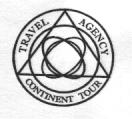 тел/факс: (495) 627-58-63, E-mail: continenttours@rambler.ruтел. (495) 710-41-52тел/факс: (495) 627-58-63, E-mail: continenttours@rambler.ruтел. (495) 710-41-52тел/факс: (495) 627-58-63, E-mail: continenttours@rambler.ruтел. (495) 710-41-52тел/факс: (495) 627-58-63, E-mail: continenttours@rambler.ruтел. (495) 710-41-52тел/факс: (495) 627-58-63, E-mail: continenttours@rambler.ruтел. (495) 710-41-52тел/факс: (495) 627-58-63, E-mail: continenttours@rambler.ruЗаявка № __ от __.__.201_Заявка № __ от __.__.201_Заявка № __ от __.__.201_Заявка № __ от __.__.201_(№ присваивается Агентством)(№ присваивается Агентством)(№ присваивается Агентством)(№ присваивается Агентством)(№ присваивается Агентством)(№ присваивается Агентством)Заполняется Заказчиком      Дата ____________________Заполняется Заказчиком      Дата ____________________Заполняется Заказчиком      Дата ____________________Заполняется Заказчиком      Дата ____________________Заполняется Заказчиком      Дата ____________________Заполняется Заказчиком      Дата ____________________Заполняется Заказчиком      Дата ____________________Заполняется Заказчиком      Дата ____________________Заполняется Заказчиком      Дата ____________________Заполняется Заказчиком      Дата ____________________От кого: От кого: От кого: Контактное лицоКонтактное лицоКонтактное лицоКонтактное лицоХХХХХХХХХХХХХХХХХХСредства связиСредства связиСредства связиТ. 8 (ххх) хххххххТ. 8 (ххх) хххххххТ. 8 (ххх) хххххххТ. 8 (ххх) хххххххЕ-mail: ххххххххххххЕ-mail: ххххххххххххЕ-mail: ххххххххххххСтранаСтранаСтранаЛатвияЛатвияЛатвияЛатвияЛатвияЛатвияЛатвияСроки поездкиСроки поездкиСроки поездки05.09-19.09.1105.09-19.09.1105.09-19.09.1105.09-19.09.1105.09-19.09.1105.09-19.09.1105.09-19.09.11Кол- во дней/ночейКол- во дней/ночейКол- во дней/ночей15/1415/1415/1415/1415/1415/1415/14Медицинская страховкаМедицинская страховкаМедицинская страховкадададададададаКол-во человекКол-во человекКол-во человек1взрослых1взрослых1взрослых1взрослых1взрослых1взрослых1взрослыхКол-во паспортовКол-во паспортовКол-во паспортов1111111Количество визКоличество визКоличество визДополнительная информацияДополнительная информацияДополнительная информацияФорма оплаты (подчеркнуть)Форма оплаты (подчеркнуть)Форма оплаты (подчеркнуть)безналичная,     через кассу банка,      наличнаябезналичная,     через кассу банка,      наличнаябезналичная,     через кассу банка,      наличнаябезналичная,     через кассу банка,      наличнаябезналичная,     через кассу банка,      наличнаябезналичная,     через кассу банка,      наличнаябезналичная,     через кассу банка,      наличнаяРасчет стоимостиРасчет стоимостиРасчет стоимостиДанные клиентовДанные клиентовДанные клиентовДанные клиентовДанные клиентовДанные клиентовДанные клиентовДанные клиентовДанные клиентовДанные клиентовФ.И. по з/паспортуДата рожденияДата рожденияДата рожденияДата рождения№ паспорта№ паспорта№ паспорта№ паспортаСрок действия паспортаХХХХХХХХХХХХХХХХХХХХХХХХХХХХХХХХХХХХХХХХХХХХХХХХХХХХХХХХХХХХХХХХХХХХХХХПодтверждение Агентства (заполняется Агентством)   Дата__________________Подтверждение Агентства (заполняется Агентством)   Дата__________________Подтверждение Агентства (заполняется Агентством)   Дата__________________Подтверждение Агентства (заполняется Агентством)   Дата__________________Подтверждение Агентства (заполняется Агентством)   Дата__________________Подтверждение Агентства (заполняется Агентством)   Дата__________________Подтверждение Агентства (заполняется Агентством)   Дата__________________Подтверждение Агентства (заполняется Агентством)   Дата__________________Подтверждение Агентства (заполняется Агентством)   Дата__________________Подтверждение Агентства (заполняется Агентством)   Дата__________________От кого: От кого: Контактное лицоКонтактное лицоКонтактное лицоКонтактное лицоКонтактное лицоКонтактное лицоХХХХХХХХХХХХСредства связиСредства связиТ. 8 (495) 726 85 20Т. 8 (495) 726 85 20Т. 8 (495) 726 85 20Т. 8 (495) 726 85 20Т. 8 (495) 726 85 20Т. 8 (495) 726 85 20Е-mail: ххххххххххххЕ-mail: ххххххххххххСтоимость к оплате:Стоимость к оплате:Срок оплаты:Срок оплаты:Срок оплаты:Срок оплаты:Срок оплаты:Срок оплаты:Дополнительная информацияДополнительная информацияЗаполняется ЗаказчикомЗаполняется ЗаказчикомЗаполняется ЗаказчикомЗаполняется ЗаказчикомЗаполняется ЗаказчикомЗаполняется ЗаказчикомЗаполняется ЗаказчикомЗаполняется ЗаказчикомЗаполняется ЗаказчикомЗаполняется ЗаказчикомПодтверждение ЗаказчикаПодтверждение ЗаказчикаКонтактное лицоКонтактное лицоКонтактное лицоКонтактное лицоКонтактное лицоКонтактное лицоХХХХХХХХХХХХФорма получения документов (подчеркнуть)Форма получения документов (подчеркнуть)Лично в офисе компанииЧерез доверенное лицоЛично в офисе компанииЧерез доверенное лицоЛично в офисе компанииЧерез доверенное лицоЛично в офисе компанииЧерез доверенное лицоЛично в офисе компанииЧерез доверенное лицоЛично в офисе компанииЧерез доверенное лицоПосредством почтыПосредством почтыБ/н оплата поступилаБ/н оплата поступилаБ/н оплата поступилаБ/н оплата поступилаБ/н оплата поступилаБ/н оплата поступила20.09.201320.09.201320.09.201320.09.2013Наличная оплата:Наличная оплата:Наличная оплата:  Аванс:Дата:   Аванс:Дата:   Аванс:Дата: Расчет:Полная оплатаПринятые на оформление документы:Принятые на оформление документы:Паспорт(а) (_1_шт.)/ фотографии (_2__шт.)Паспорт(а) (_1_шт.)/ фотографии (_2__шт.)Менеджер ООО «Континент тур»ХХХХХХВыданные документы:Выданные документы:Паспорт(а) (__шт.) с визами, мед.страховка (____шт.)Паспорт(а) (__шт.) с визами, мед.страховка (____шт.)Менеджер ООО «Континент тур»ХХХХХХКлиентИсполнитель: ООО "Континент тур"Юридический  адрес: 141400, М.О., г. Химки. Фактический адрес: 109012, Москва, ул., Никольская, д. 17,  офис  2.3ИНН 5047044531               КПП 504701001	БИК	044525219	         ОКПО     55024766	ОГРН      1025006177492    ОКОНХ  91620ОКВЭД   63.30                    ОКАТО   46483000000Уведомление о возможности применения УСН №1055 от 08.11.2007г. ОАО "БАНК МОСКВЫ" г. МоскваР/С  RUB  40702810100120000941К/с  30101810500000000219Acc. USD  40702840.7.0012.1000.941       	Acc. EUR  40702.978.3.0012.1000.941       SWIFT: MOSWRUMMТел./факс: (495) 627-5863Тел.: (495) 621-5514E-mail: continenttours@rambler.ruE-mail: bron_continent@mail.ruДолжность__________________________________ __________________________/ __________________/                                                                  Ф.И.О.                    М.ПЗаказчик: юридическое лицо: Юридический  адрес::Фактический адрес:ИНН                           КПП БИК		             ОКПО     	ОГРН                            ОКОНХОКВЭД                         ОКАТО   БАНК «  ____»        г. МоскваР/С  К/с  Тел./факс: (495) Тел.: (495) E-mail:Контактное лицо______________________________Должность____________________________________________________________/ __________________/                                                                  Ф.И.О.                    М.П